Accreditation N° 1-1114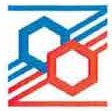 Section LaboratoiresLaboratory SectionANNEXE TECHNIQUETECHNICAL ANNEXà l’attestation N° 1-1114 rev. 6to certificate No. 1-1114 rev. 6L'accreditation concerne les prestations realisees par :Certification concerns the services performed by:ACOMEUsine de Mortain/Romagny BP 4550140 MORTAINDans son unite technique :In its technical unit:- LABORATOIRE D'ESSAISTEST LABORATORYElle est accordee selon le perimetre suivant :It is granted according to the following test scope:ELECTRICITE/ Tout equipement ou produit electrique et/ou electronique soumis à des essais de comportement au feuELECTRICITY / All electrical and/or electronic equipment or products subject to fire behaviour testing/ Essais de comportement au feu (77-2)Fire behaviour tests (77-2)Pour tous les essais concernant cette accreditation / For all tests concerning this accreditation :(*) Le /aboratoire est reconnu competent pour pratiquer les essais en suivant les methodes referencees et leurs revisions ulterieures (FLEX1) / The laboratory is recognised as competent to carry out tests following the reference methods and their subsequent revisions (FLEX1).La liste exhaustive des normes mises en œuvre est tenue à jour par le laboratoire / The exhaustive list of standards implemented is kept up to date by the laboratory.Accreditation No. 1-1114ACPE: Acome Test ProcedureAccreditation No. 1-1114ACPE: Acome Test ProcedureAccreditation No. 1-1114ACPE: Acome Test ProcedureAccreditation No. 1-1114ACPE: Acome Test Procedure# Accreditation made compulsory in the French regulatory framework specified by the text referenced in the Cofrac LAB INF 99 document available on www.cofrac.frAccreditation N° 1-1114Date de prise d’effet / granting date : 07/02/2019	Date de fin de validité / expiry date : 31/05/2020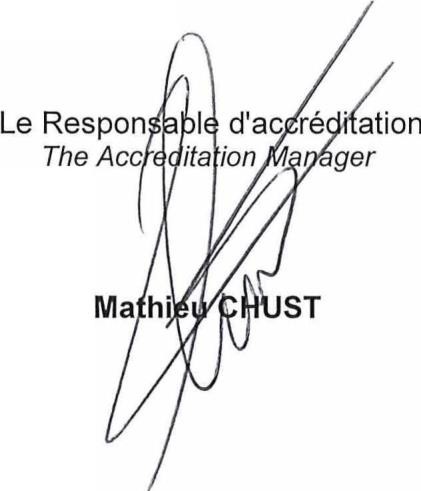 Cette annexe technique annule et remplace l'annexe technique 1-1114 Rev. 5.This Technical Annex cancels and replaces Technical Annex 1-1114 Rev. 5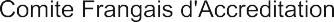 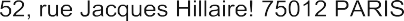 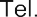 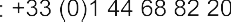 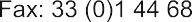 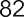 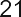 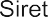 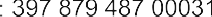 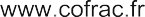 Test objectCharacteristics or quantities measured (including measuring range)Test method principle(including main test means)Test method reference (*)Adaptable parameters (limits of adaptation of the method)Flame retardancyFE10Conductors, electric or fiber optic cablesBurn height (0 to 60 cm) Flame heightTemp.Propane flow rate Air flow ratePropane and air back pressure TimeTests for classifying conductors and cables with regard to their fire behaviour - tests with the1kW premix burner: measuring flame propagation along asample of cable, placed vertically in a metal screen and subjected to the action of a 1kW flame for a predefined timeNFC 32070 test 1C 32078-1EN 60332-1-1EN 60332-1-2EN 60332-1-3IEC 60332-1-1IEC 60332-1-2IEC 60332-1-3+Other technical specifications (ORANGE / FT R&D)ACPE 75 method 8-Number of test tubes tested (origin and ageing)-Number of satisfactory test tubesTest objectCharacteristics or quantities measured (including measuring range)Test method principle(including main test means)Test method reference (*)Adaptable parameters (limits of adaptation of the method)Fire retardancyFE110Conductors, electric or fiber optic cables (in bundles)Burn height (0 to 100 cm) TemperatureOven temperature Oven temp gradient Air speed in the oven Calibration curve in T0TimeTest for classifying conductors and cables with regard to their fire behaviour – Ring furnace test: measuring flame propagation along a test tube (bundle of cable(s)) subjected to the heat of a ring furnace(+ pilot flames) in a ventilated cabinet, for a predefined timeNFC 32070 Test 2+Other technical specifications(railway sector: SNCF, RATP)ACPE 135Burn heightBurn height (0 to 300 cm) TemperaturePropane flow rate Burner air flow rate Ventilation air flow rate TimeFire reaction test on cables arranged in layers: After a predefined applicationC 32078-3IEC 60332-3-10IEC 60332-3-21 to 25EN 60332-3-10EN 60332-3-21 to 25+Other technical specifications(railway sector: SNCF, RATP)ACPE 130Burn heightFire retardancyBurn height (0 to 300 cm) TemperaturePropane flow rate Burner air flow rate Ventilation air flow rate Timetime, measuring flame propagationC 32078-3IEC 60332-3-10IEC 60332-3-21 to 25EN 60332-3-10EN 60332-3-21 to 25+Other technical specifications(railway sector: SNCF, RATP)ACPE 130Burn height (0 to 300 cm) TemperaturePropane flow rate Burner air flow rate Ventilation air flow rate Timealong a layer of cables (predefined volumeC 32078-3IEC 60332-3-10IEC 60332-3-21 to 25EN 60332-3-10EN 60332-3-21 to 25+Other technical specifications(railway sector: SNCF, RATP)ACPE 130Excepted class AFE120Burn height (0 to 300 cm) TemperaturePropane flow rate Burner air flow rate Ventilation air flow rate Timeof combustible materials) arrangedC 32078-3IEC 60332-3-10IEC 60332-3-21 to 25EN 60332-3-10EN 60332-3-21 to 25+Other technical specifications(railway sector: SNCF, RATP)ACPE 130test with at leastBurn height (0 to 300 cm) TemperaturePropane flow rate Burner air flow rate Ventilation air flow rate Timevertically and subjected to the flameC 32078-3IEC 60332-3-10IEC 60332-3-21 to 25EN 60332-3-10EN 60332-3-21 to 25+Other technical specifications(railway sector: SNCF, RATP)ACPE 130one 35 mm2Conductors, electric or fiber optic cables (in layers)Burn height (0 to 300 cm) TemperaturePropane flow rate Burner air flow rate Ventilation air flow rate Timeof a 20.5 kW burner in a ventilated cabinetC 32078-3IEC 60332-3-10IEC 60332-3-21 to 25EN 60332-3-10EN 60332-3-21 to 25+Other technical specifications(railway sector: SNCF, RATP)ACPE 130conductor andrequiring the use ofBurn height (0 to 300 cm) TemperaturePropane flow rate Burner air flow rate Ventilation air flow rate TimeC 32078-3IEC 60332-3-10IEC 60332-3-21 to 25EN 60332-3-10EN 60332-3-21 to 25+Other technical specifications(railway sector: SNCF, RATP)ACPE 130wide scale andBurn height (0 to 300 cm) TemperaturePropane flow rate Burner air flow rate Ventilation air flow rate TimeC 32078-3IEC 60332-3-10IEC 60332-3-21 to 25EN 60332-3-10EN 60332-3-21 to 25+Other technical specifications(railway sector: SNCF, RATP)ACPE 1302 burnersTest objectCharacteristics or quantities measured (including measuring range)Test method principle(including main test means)Test method reference (*)Adaptable parameters (limits of adaptation of the method)Same as above+ Heat output (0 to 500 kW)Calorific output THR (0 to 200 MJ)FIGRA (0 to 1500 W/s)Smoke opacity: SPR (0 to 2 m2/s)TSP (0 to 500 m2)Air flow TemperatureFlaming dropletsTest for European classification ofEN 503992006/751/EC (European Commission decision of 27- 10-2006)ACPE 130Classification according to EN 13501-6 with additional classifications based on EN 61034 and EN 50267Class A exceptedSame as above+ Heat output (0 to 500 kW)Calorific output THR (0 to 200 MJ)FIGRA (0 to 1500 W/s)Smoke opacity: SPR (0 to 2 m2/s)TSP (0 to 500 m2)Air flow TemperatureFlaming dropletselectrical conductors and cables withEN 503992006/751/EC (European Commission decision of 27- 10-2006)ACPE 130Classification according to EN 13501-6 with additional classifications based on EN 61034 and EN 50267Class A exceptedSame as above+ Heat output (0 to 500 kW)Calorific output THR (0 to 200 MJ)FIGRA (0 to 1500 W/s)Smoke opacity: SPR (0 to 2 m2/s)TSP (0 to 500 m2)Air flow TemperatureFlaming dropletsregard to their fire behavior withinEN 503992006/751/EC (European Commission decision of 27- 10-2006)ACPE 130Classification according to EN 13501-6 with additional classifications based on EN 61034 and EN 50267Class A exceptedFire retardancySame as above+ Heat output (0 to 500 kW)Calorific output THR (0 to 200 MJ)FIGRA (0 to 1500 W/s)Smoke opacity: SPR (0 to 2 m2/s)TSP (0 to 500 m2)Air flow TemperatureFlaming dropletsthe framework of the ConstructionEN 503992006/751/EC (European Commission decision of 27- 10-2006)ACPE 130Classification according to EN 13501-6 with additional classifications based on EN 61034 and EN 50267Class A exceptedFE120Same as above+ Heat output (0 to 500 kW)Calorific output THR (0 to 200 MJ)FIGRA (0 to 1500 W/s)Smoke opacity: SPR (0 to 2 m2/s)TSP (0 to 500 m2)Air flow TemperatureFlaming dropletsProducts Regulation (CPR): AfterEN 503992006/751/EC (European Commission decision of 27- 10-2006)ACPE 130Classification according to EN 13501-6 with additional classifications based on EN 61034 and EN 50267Class A exceptedSame as above+ Heat output (0 to 500 kW)Calorific output THR (0 to 200 MJ)FIGRA (0 to 1500 W/s)Smoke opacity: SPR (0 to 2 m2/s)TSP (0 to 500 m2)Air flow TemperatureFlaming dropletsa predefined burner application time,EN 503992006/751/EC (European Commission decision of 27- 10-2006)ACPE 130Classification according to EN 13501-6 with additional classifications based on EN 61034 and EN 50267Class A exceptedSame as above+ Heat output (0 to 500 kW)Calorific output THR (0 to 200 MJ)FIGRA (0 to 1500 W/s)Smoke opacity: SPR (0 to 2 m2/s)TSP (0 to 500 m2)Air flow TemperatureFlaming dropletsdetermining flame propagation, EN 503992006/751/EC (European Commission decision of 27- 10-2006)ACPE 130Classification according to EN 13501-6 with additional classifications based on EN 61034 and EN 50267Class A exceptedConductors, electric or fiber optic cablesSame as above+ Heat output (0 to 500 kW)Calorific output THR (0 to 200 MJ)FIGRA (0 to 1500 W/s)Smoke opacity: SPR (0 to 2 m2/s)TSP (0 to 500 m2)Air flow TemperatureFlaming dropletsheat, calorific value and opacity of fumes emitted by a sheet of cablesEN 503992006/751/EC (European Commission decision of 27- 10-2006)ACPE 130Classification according to EN 13501-6 with additional classifications based on EN 61034 and EN 50267Class A exceptedSame as above+ Heat output (0 to 500 kW)Calorific output THR (0 to 200 MJ)FIGRA (0 to 1500 W/s)Smoke opacity: SPR (0 to 2 m2/s)TSP (0 to 500 m2)Air flow TemperatureFlaming droplets(a layer of non-adjoining cables)EN 503992006/751/EC (European Commission decision of 27- 10-2006)ACPE 130Classification according to EN 13501-6 with additional classifications based on EN 61034 and EN 50267Class A exceptedSame as above+ Heat output (0 to 500 kW)Calorific output THR (0 to 200 MJ)FIGRA (0 to 1500 W/s)Smoke opacity: SPR (0 to 2 m2/s)TSP (0 to 500 m2)Air flow TemperatureFlaming dropletsinstalled vertically on a metalEN 503992006/751/EC (European Commission decision of 27- 10-2006)ACPE 130Classification according to EN 13501-6 with additional classifications based on EN 61034 and EN 50267Class A exceptedSame as above+ Heat output (0 to 500 kW)Calorific output THR (0 to 200 MJ)FIGRA (0 to 1500 W/s)Smoke opacity: SPR (0 to 2 m2/s)TSP (0 to 500 m2)Air flow TemperatureFlaming dropletsrack and exposed to a flame ofEN 503992006/751/EC (European Commission decision of 27- 10-2006)ACPE 130Classification according to EN 13501-6 with additional classifications based on EN 61034 and EN 50267Class A exceptedSame as above+ Heat output (0 to 500 kW)Calorific output THR (0 to 200 MJ)FIGRA (0 to 1500 W/s)Smoke opacity: SPR (0 to 2 m2/s)TSP (0 to 500 m2)Air flow TemperatureFlaming dropletspredefined strength (Class A excepted)EN 503992006/751/EC (European Commission decision of 27- 10-2006)ACPE 130Classification according to EN 13501-6 with additional classifications based on EN 61034 and EN 50267Class A exceptedSmoke opacityFE70Conductors, electric or fiber optic cablesOpacity (It: 0 to 100%) TemperatureVolumes Air flow TimeC 32073-1Opacity and classification according to EN 13501-6Smoke opacityFE70Conductors, electric or fiber optic cablesOpacity (It: 0 to 100%) TemperatureVolumes Air flow TimeC 32073-2Opacity and classification according to EN 13501-6Smoke opacityFE70Conductors, electric or fiber optic cablesOpacity (It: 0 to 100%) TemperatureVolumes Air flow TimeMeasurement of the density of fumesEN 61034-1Opacity and classification according to EN 13501-6Smoke opacityFE70Conductors, electric or fiber optic cablesOpacity (It: 0 to 100%) TemperatureVolumes Air flow Timeemitted by electric cables under defined conditions: Appling a defined heat source to one or more cables placed on a horizontal metal rack within a27 m3 chamber, and measuring the optical decay after a defined period of timeEN 61034-2IEC 61034-1IEC 61034-2+Other technical specifications (railway sector:Opacity and classification according to EN 13501-6Smoke opacityFE70Conductors, electric or fiber optic cablesOpacity (It: 0 to 100%) TemperatureVolumes Air flow TimeSNCF, RATP)Opacity and classification according to EN 13501-6Smoke opacityFE70Conductors, electric or fiber optic cablesOpacity (It: 0 to 100%) TemperatureVolumes Air flow TimeACPE 250Opacity and classification according to EN 13501-6Test objectCharacteristics or quantities measured (including measuring range)Test method principle(including main test means)Test method reference (*)Adaptable parameters (limits of adaptation of the method)Smoke corrosivityFE80 / FE85Insulating material or cable sheathingpH (1 to 14) Conductivity (< 200 µSiem)Temperature Air flow TimeConventional determination of smoke corrosivity: Determining corrosivity (measurement of pH and conductivity) of gases (trapped by impinging in purified water) emitted from a sample of pyrolysis material in a tube furnace at a predefined temperatureNFC 20453C 32074EN 50267-1EN 50267-2-2EN 50267-2-3IEC 60754-2ACPE 245Conductivity and classification according to EN 13501-6Conventional determination of the toxicity of a material from theNF C20454NF X 70100-1Qualitative researchquantity of toxic gases (CO, CO2,NF X 70100-2with SEM andCO emitted (0 to 500 mg)halogenated acids, etc.) releasedNF F 16101EDAX analyzerToxicityCO2 emitted (0 to 2 g)during its combustion: Based onEN 50267-1FPF10 / FPF15HCI, HBr in solution (0 to 500 mg)the pyrolysis of a material (insulation orEN 50267-2-1CTI: ConventionalTemperaturecable sheathing) in a tubular furnace at aIEC 60754-1ToxicityInsulating material or cableAir flowpredefined temperature, determining its+Indexsheathingconventional toxicity index (CTI) fromOther specificationsTimethe quantities of CO et CO2 emitted,PSA, RSA, ORANGE / FTAnalysis limited to CO, CO2,and the halogens releasedR&D and railwayHCI and HBr(halogenated acids trapped in acid formin an impinger solution)ACPE 259